ProfileMy aim is to seek a challenging career in an organization that encourages continuous learning and give opportunities to utilize my competencies, skills and expertise by efficiently associating my theoretical background and practical experiences to achieve and enhance the credibility and diversity of my work.Work ExperiencesOrganization Name:                                JICS Technologies DubaiDesignation                                               Business Development/ operations ExecutiveMonitoring  marketing departmentTraining and Development Support development TeamTele MarketingRetail SurveysProposal BuildingKey Client ManagementDigital MarketingCustomer retention and customer acquisition      Duration:                                                 (November 2014 – Present)(2) Organization Name:                           Freight Works Pvt Ltd               Designation:                                     Admin and Accounts Assistant Assist in resolving any administrative problemsProvide general administrative and clerical supportPrepare financial documentsData Base ManagementAssist in the preparation of budgets and reportsCollects payment and counsel customersCreating spreadsheets and presentations                Duration:                                           1 year (2013-2014)(4)Organization Name:                 COMFORT KNITWEAR PVT LTD (Pakistan)               Designation:                           Finance InterneeManaging daily cash balancesMaintain and update spreadsheet recordsGenerating sales invoicesDealing with supplier queriesResolution of finance related queriesProvide financial support to team members                Duration:                             6 months (June 2009-november 2009)(5)Organization Name:                         Health committee of Executive Club, DMS                       Designation:                                      MemberDesigning LogosManaging Media Content writingWebsite content handling                Duration:                             1 year (January 2008-January 2009)Academic Qualification        ‘2010 – ‘2013’                             MS in Management Sciences                                                            Shaheed Zulfiqar Ali Bhutto Institute of Science and                                                                            Technology (SZABIST), Islamabad       ‘2006’ – ‘2010’		       Bachelor’s of Business Administration (BBA-Hons)                                                            The Islamia University of Bahawalpur, Pakistan       ‘2004’ – ‘2006’		        Intermediate (FSC)                                                            NIMS College Bahawalpur                         ‘2001’ – ‘2003’		        Matriculation (SSC)                                                            Govt. Technical High School BahawalpurKey Skills Soft Skills:Effective LeadershipVersatile Presentation skillsTeam Management SkillsSmart workingCreativity and DiversificationTime management skillsHard Skills:Proficient in SPSS, AMOS, PEACHTREEExpert in Microsoft Office  Expert in Software/Hardware InstallationExperienced in office administration and management    Proficient in working with Internet ApplicationsLanguage English               (Fluent)Urdu                   (Fluent)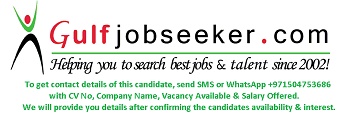     Gulfjobseeker.com CV No: 1518954